MADONAS NOVADA PAŠVALDĪBA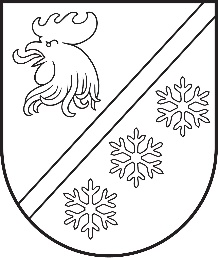 Reģ. Nr. 90000054572Saieta laukums 1, Madona, Madonas novads, LV-4801t. 64860090, e-pasts: pasts@madona.lv___________________________________________________________________________MADONAS NOVADA PAŠVALDĪBAS DOMES ĀRKĀRTASSĒDES PROTOKOLS Nr. 82023. gada 21. jūnijāSēde notiek klātienē.Sēdes norise tiek fiksēta audiovizuālajā ierakstā.Sēde sasaukta plkst. 11.00Sēdi atklāj plkst. 11.00Sēdi vada: Agris Lungevičs  - domes priekšsēdētājaProtokolē: Dace Cipule – Lietvedības nodaļas vadītājaSēdē piedalās deputāti:Agris Lungevičs, Aigars Šķēls, Aivis Masaļskis, Andris Dombrovskis, Andris Sakne, Artūrs Čačka, Artūrs Grandāns, Gatis Teilis, Guntis Klikučs, Iveta Peilāne, Kaspars Udrass, Māris Olte, Valda Kļaviņa, Zigfrīds Gora.Sēdē nepiedalās deputāti:Arvīds Greidiņs - attaisnotu iemeslu dēl.Vita Robalte - attaisnotu iemeslu dēl.Gunārs Ikaunieks – attaisnotu iemeslu dēļ.Rūdolfs Preiss – attaisnotu iemeslu dēļ.Deputāti:Artūrs Grandāns nepiedalās 2., 3. jautājuma balsojumā (tehnisku iemeslu dēļ).Sēdē piedalās:Administrācijas darbinieki (klātienē): Artūrs Leimanis – informācijas tehnoloģiju speciālists, Egils Kazakevičs – sabiedrisko attiecību speciālists.Darba kārtība:1. Par Madonas novada Attīstības programmas 2022. - 2028. gadam investīciju plāna aktualizācijuZIŅO: Inese Solozemniece 2. Par grozījumiem 2023. gada 30. marta lēmumā Nr. 172 (protokols Nr. 4, 31. p.) Madonas novada pašvaldības investīciju projekta “Ielu seguma virsmas apstrāde Madonas novadā” īstenošanu un aizņēmuma ņemšanuZIŅO: Inese Solozemniece 3. Par projekta “Energoefektivitātes uzlabošanas pasākumi Lubānas sociālās aprūpes centrā, O.Kalpaka 12, Lubānas pilsēta, Madonas novads” iesniegšanu un  nepieciešamā līdzfinansējuma nodrošināšanuZIŅO: Inese Solozemniece 4. Par projekta “Energoefektivitātes uzlabošanas pasākumi Lauteres kultūras namā, Lauterē, Aronas pagasts, Madonas novads” iesniegšanu un  nepieciešamā līdzfinansējuma nodrošināšanuZIŅO: Inese Solozemniece 1. Par Madonas novada Attīstības programmas 2022. - 2028. gadam investīciju plāna aktualizācijuZIŅO: Inese SolozemniecePamatojoties uz Madonas novada ilgtspējīgas attīstības stratēģiju 2022. - 2047. gadam  un Madonas novada attīstības programmu 2022. - 2028. gadam, likuma “Par pašvaldībām” 14. panta otrās daļas 1. punktu, kas nosaka, ka pašvaldības pienākums ir izstrādāt pašvaldības teritorijas attīstības programmu un teritorijas plānojumu, nodrošināt teritorijas attīstības programmas realizāciju un teritorijas plānojuma administratīvo pārraudzību, Ministru kabineta 2014. gada 14. oktobra noteikumu Nr. 628 “Noteikumi par pašvaldību teritorijas attīstības plānošanas dokumentiem” 22. punktu, kas nosaka, ka attīstības programmā ietilpst rīcības plāns un investīciju plāns, kurus izstrādā ne mazāk kā triju gadu periodam, 72. punktu, kas nosaka, ka rīcības plānu un investīciju plānu aktualizē ne retāk kā reizi gadā, ievērojot pašvaldības budžetu kārtējam gadam; aktualizēto investīciju plānu apstiprina ar domes lēmumu un ievieto Teritorijas attīstības plānošanas informācijas sistēmā.Lai veicinātu Madonas novada ilgtspējīgu attīstību, plānojot budžeta līdzekļu lietderīgu izlietojumu, nepieciešams aktualizēt Madonas novada attīstības programmas investīciju plānu (2022. - 2028. gadam).Noklausījusies sniegto informāciju, atklāti balsojot: PAR – 14 (Agris Lungevičs, Aigars Šķēls, Aivis Masaļskis, Andris Dombrovskis, Andris Sakne, Artūrs Čačka, Artūrs Grandāns, Gatis Teilis, Guntis Klikučs, Iveta Peilāne, Kaspars Udrass, Māris Olte, Valda Kļaviņa, Zigfrīds Gora), PRET – NAV, ATTURAS –  NAV, Madonas novada pašvaldības dome NOLEMJ:Aktualizēt Madonas novada attīstības programmas 2022. - 2028. gadam investīciju plānu (2022. - 2028. gadam), (pielikums Nr. 1).Paziņojumu par Madonas novada attīstības programmas 2022. - 2028. gadam Investīciju plāna aktualizāciju publicēt pašvaldības mājas lapā www.madona.lv.Madonas novada attīstības programmas 2022. - 2028.gadam  Investīciju plānu ievietot Teritorijas attīstības plānošanas informācijas sistēmā (TAPIS).  Iesniegt aktualizētās Madonas novada attīstības programmas 2022. - 2028. gadam Investīciju plānu Vidzemes plānošanas reģionā.Solozemniece 62302391Lēmums Nr. 3552.Par grozījumiem 2023. gada 30. marta lēmumā Nr. 172 (protokols Nr. 4, 31. p.) Madonas novada pašvaldības investīciju projekta “Ielu seguma virsmas apstrāde Madonas novadā” īstenošanu un aizņēmuma ņemšanuZIŅO: Inese SolozemnieceMadonas novada pašvaldības domē 2023. gada 30. martā tika pieņemts lēmums Nr. 172 (protokols Nr. 4, 31. p.) Madonas novada pašvaldības investīciju projekta “Ielu seguma virsmas apstrāde Madonas novadā” īstenošanu un aizņēmuma ņemšanu. Ņemot vērā, ka projekta izmaksās netika iekļautas Pievienotās vērtības nodokļa izmaksas, ir nepieciešams veikt grozījumus par faktiakjām izmaksām investīciju projekta “Ielu seguma virsmas apstrāde Madonas novadā” īstenošanai.Lai īstenotu investīciju projektu “Ielu seguma virsmas apstrāde Madonas novadā”  nepieciešams finansējums 215574,62 EUR (divi simti piecpadsmit tūkstoši pieci simti septiņdesmit  četri euro, 62 centi), t.sk. pašvaldības finansējums 15% - 32336,19 EUR (trīsdesmit divi tūkstoši trīs simti trīsdesmit seši  euro, 19 centi), aizņēmums Valsts kasē 85% -  183238,43 EUR (viens simts astoņdesmit trīs tūkstoši divi simti trīsdesmit astoņi euro, 43 centi). Noklausījusies sniegto informāciju, atklāti balsojot: PAR – 13 (Agris Lungevičs, Aigars Šķēls, Aivis Masaļskis, Andris Dombrovskis, Andris Sakne, Artūrs Čačka, Gatis Teilis, Guntis Klikučs, Iveta Peilāne, Kaspars Udrass, Māris Olte, Valda Kļaviņa, Zigfrīds Gora), PRET – NAV, ATTURAS –  NAV, Madonas novada pašvaldības dome NOLEMJ:Izteikt lēmuma Nr. 172 (protokols Nr. 4, 31. p.) “Madonas novada pašvaldības investīciju projekta “Ielu seguma virsmas apstrāde Madonas novadā” īstenošanu un aizņēmuma ņemšanu” sekojošā redakcijā: Apstiprināt projekta “Ielu seguma virsmas apstrāde Madonas novadā” īstenošanu par kopējo summu 215574,62 EUR (divi simti piecpadsmit tūkstoši pieci simti septiņdesmit  četri euro, 62 centi)Lūgt Pašvaldību aizņēmuma un galvojuma kontroles un pārraudzības padomi atbalstīt aizņēmuma ņemšanu 183238,43 EUR (viens simts astoņdesmit trīs tūkstoši divi simti trīsdesmit astoņi euro, 43 centi) apmērā investīciju projekta “Ielu seguma virsmas apstrāde Madonas novadā”” īstenošanai,  Valsts kasē uz 20 gadiem ar noteikto procentu likmi un atlikto maksājumu uz 3 gadiem. Aizņēmumu izņemt un apgūt 2023. gadā. Aizņēmuma atmaksu garantēt ar pašvaldības budžetu.Piešķirt Madonas novada pašvaldības līdzfinansējumu 32336,19 EUR (trīsdesmit divi tūkstoši trīs simti trīsdesmit seši  euro, 19 centi)  investīciju projekta “Ielu seguma virsmas apstrāde Madonas novadā” īstenošanai no 2023. gada pašvaldības budžeta autoceļa fonda līdzekļiem.Solozemniece 62302391Lēmums Nr. 3563. Par projekta “Energoefektivitātes uzlabošanas pasākumi Lubānas sociālās aprūpes centrā, O.Kalpaka 12, Lubānas pilsēta, Madonas novads” iesniegšanu un  nepieciešamā līdzfinansējuma nodrošināšanuZIŅO: Inese Solozemniece 	Pamatojoties uz Ministru kabineta 2022. gada 8. novembra noteikumiem Nr. 709 “Eiropas Savienības Atveseļošanas un noturības mehānisma plāna reformu un investīciju virziena 1.2. “Energoefektivitātes uzlabošana” 1.2.1.3.i. investīcijas “Pašvaldību ēku un infrastruktūras uzlabošana, veicinot pāreju uz atjaunojamo energoresursu tehnoloģiju izmantošanu un uzlabojot energoefektivitāti” īstenošanas noteikumi” un Centrālās finanšu un līgumu aģentūras izsludināto projektu atlases kārtas “Pašvaldību ēku un infrastruktūras uzlabošana, veicinot pāreju uz atjaunojamo energoresursu tehnoloģiju izmantošanu un uzlabojot energoefektivitāti” projektu iesniegumu atlases nolikumu ir sagatavots projekta iesniegums “Energoefektivitātes uzlabošanas pasākumi Lubānas sociālās aprūpes centrā, O.Kalpaka 12, Lubānas pilsēta, Madonas novadā”. Projekta iesniegums tiks iesniegts Centrālā finanšu un līgumu aģentūras Kohēzijas politikas vadības informācijas sistēmā (KPVIS). Projekta īstenošanas adrese: Lubānas sociālās aprūpes centrs, O.Kalpaka 12, Lubānas pilsēta, Madonas novads.Projekta ietvaros veicamās aktivitātes - ēkas fasādes siltināšana, jumta siltināšana, cokola siltināšana, koka durvju nomaiņa. Plānotās projekta izmaksas kopā 493631,84 EUR no tām Atveseļošanas fonda finansējums 407960,20 EUR, pašvaldības finansējums  85671,64 EUR PVN izmaksu apmaksai.Projekta kopējo izmaksu un neattiecināmo izmaksu apmērs tiks precizēts pēc projektā paredzēto iepirkumu veikšanas.Noklausījusies sniegto informāciju, atklāti balsojot: PAR – 13 (Agris Lungevičs, Aigars Šķēls, Aivis Masaļskis, Andris Dombrovskis, Andris Sakne, Artūrs Čačka, Gatis Teilis, Guntis Klikučs, Iveta Peilāne, Kaspars Udrass, Māris Olte, Valda Kļaviņa, Zigfrīds Gora), PRET – NAV, ATTURAS –  NAV, Madonas novada pašvaldības dome NOLEMJ:Sagatavot un iesniegt projektu “Energoefektivitātes uzlabošanas pasākumi Lubānas sociālās aprūpes centrā, O.Kalpaka 12, Lubānas pilsēta, Madonas novads” pamatojoties uz Ministru kabineta noteikumiem Nr. 709 “Eiropas Savienības Atveseļošanas un noturības mehānisma plāna reformu un investīciju virziena 1.2. “Energoefektivitātes uzlabošana” 1.2.1.3.i. investīcijas “Pašvaldību ēku un infrastruktūras uzlabošana, veicinot pāreju uz atjaunojamo energoresursu tehnoloģiju izmantošanu un uzlabojot energoefektivitāti” īstenošanas noteikumi” un Centrālās finanšu un līgumu aģentūras izsludināto projektu atlases kārtu “Pašvaldību ēku un infrastruktūras uzlabošana, veicinot pāreju uz atjaunojamo energoresursu tehnoloģiju izmantošanu un uzlabojot energoefektivitāti”, izmantojot Kohēzijas politikas fonda vadības informācijas sistēmu.Apstiprināt projekta “Energoefektivitātes uzlabošanas pasākumi Lubānas sociālās aprūpes centrā, O.Kalpaka 12, Lubānas pilsēta, Madonas novads” kopējās izmaksas EUR 493631,84 (četri simti deviņdesmit trīs tūkstoši seši simti trīsdesmit viens euro 84 centi),  t.sk. Atveseļošanās fonda finansējums  EUR 407960,20 (Četri simti septiņi tūkstoši deviņi simti sešdesmit euro, 20 centi),  Madonas novada pašvaldības finansējums EUR 85671,64(astoņdesmit pieci tūkstoši seši simti septiņdesmit viens  euro 64 centi), Projekta īstenošanai nodrošināt priekšfinansējumu 70% apmērā no Atveseļošanās fonda un Madonas novada pašvaldības finansējumu  EUR  371243,78 (trīs simti septiņdesmit viens tūkstotis divi simti četrdesmit trīs  euro 78 centi), ņemot aizņēmumu Valsts Kasē.Solozemniece 62302391Lēmums Nr. 3574. Par projekta “Energoefektivitātes uzlabošanas pasākumi Lauteres kultūras namā, Lauterē, Aronas pagasts, Madonas novads” iesniegšanu un  nepieciešamā līdzfinansējuma nodrošināšanuZIŅO: Inese SolozemnieceDEBATĒS PIEDALĀS: Andris Dombrovskis, Zigfrīds Gora, Agris Lungevičs, Māris OltePamatojoties uz Ministru kabineta 2022. gada 8. novembra noteikumiem Nr. 709 “Eiropas Savienības Atveseļošanas un noturības mehānisma plāna reformu un investīciju virziena 1.2. “Energoefektivitātes uzlabošana” 1.2.1.3.i. investīcijas “Pašvaldību ēku un infrastruktūras uzlabošana, veicinot pāreju uz atjaunojamo energoresursu tehnoloģiju izmantošanu un uzlabojot energoefektivitāti” īstenošanas noteikumi” un Centrālās finanšu un līgumu aģentūras izsludināto projektu atlases kārtas “Pašvaldību ēku un infrastruktūras uzlabošana, veicinot pāreju uz atjaunojamo energoresursu tehnoloģiju izmantošanu un uzlabojot energoefektivitāti” projektu iesniegumu atlases nolikumu ir sagatavots projekta iesniegums “Energoefektivitātes uzlabošanas pasākumi Lauteres kultūras namā, Lauterē, Aronas pagastā, Madonas novadā”. Projekta iesniegums tiks iesniegts Centrālā finanšu un līgumu aģentūras Kohēzijas politikas vadības informācijas sistēmā (KPVIS). Projekta īstenošanas adrese: Lauteres kultūras nams, Lautere, Aronas pagasts, Madonas novads.Projekta ietvaros veicamās aktivitātes - ēkas fasādes siltināšana, ēkas bēniņu siltināšana, cokola siltināšana, jumta nomaiņa. Plānotās projekta izmaksas 901696,69 EUR, no tām Atveseļošanas fonda finansējums EUR 745203,88 pašvaldības finansējums EUR  156492,81 PVN izmaksu apmaksai.Projekta kopējo izmaksu un neattiecināmo izmaksu apmērs tiks precizēts pēc projektā paredzēto iepirkumu veikšanas.Noklausījusies sniegto informāciju, atklāti balsojot: PAR – 14 (Agris Lungevičs, Aigars Šķēls, Aivis Masaļskis, Andris Dombrovskis, Andris Sakne, Artūrs Čačka, Artūrs Grandāns, Gatis Teilis, Guntis Klikučs, Iveta Peilāne, Kaspars Udrass, Māris Olte, Valda Kļaviņa, Zigfrīds Gora), PRET – NAV, ATTURAS –  NAV, Madonas novada pašvaldības dome NOLEMJ:Sagatavot un iesniegt projektu “Energoefektivitātes uzlabošanas pasākumi Lauteres kultūras namā, Lauterē, Aronas pagasts, Madonas novads” pamatojoties uz Ministru kabineta noteikumiem Nr. 709 “Eiropas Savienības Atveseļošanas un noturības mehānisma plāna reformu un investīciju virziena 1.2. “Energoefektivitātes uzlabošana” 1.2.1.3.i. investīcijas “Pašvaldību ēku un infrastruktūras uzlabošana, veicinot pāreju uz atjaunojamo energoresursu tehnoloģiju izmantošanu un uzlabojot energoefektivitāti” īstenošanas noteikumi” un Centrālās finanšu un līgumu aģentūras izsludināto projektu atlases kārtas “Pašvaldību ēku un infrastruktūras uzlabošana, veicinot pāreju uz atjaunojamo energoresursu tehnoloģiju izmantošanu un uzlabojot energoefektivitāti”, izmantojot Kohēzijas politikas fonda vadības informācijas sistēmu.Apstiprināt projekta “Energoefektivitātes uzlabošanas pasākumi Lauteres kultūras namā, Lauterē, Aronas pagasts, Madonas novads” kopējās izmaksas EUR 901696,69 (deviņi simti viens tūkstotis seši simti deviņdesmit seši euro, 69 centi),  t.sk. Atveseļošanās fonda finansējums  EUR 745203,88 (septiņi simti četrdesmit pieci tūkstoši divi simti trīs euro, 88 centi),  Madonas novada pašvaldības finansējums EUR 156492,81 (viens simts piecdesmit seši tūkstoši četri simti deviņdesmit divi euro, 81 cents). Projekta īstenošanai nodrošināt priekšfinansējumu 70% apmērā no Atveseļošanās fonda un Madonas novada pašvaldības finansējumu  EUR  678135,53  (seši simti septiņdesmit astoņi tūkstoši viens simts trīsdesmit pieci euro, 53 centi), ņemot aizņēmumu Valsts Kasē.Solozemniece 62302391Lēmums Nr. 358Sēdi slēdz plkst. 11.18Sēdes vadītājs								A. LungevičsSēdes protokoliste							D. Cipule